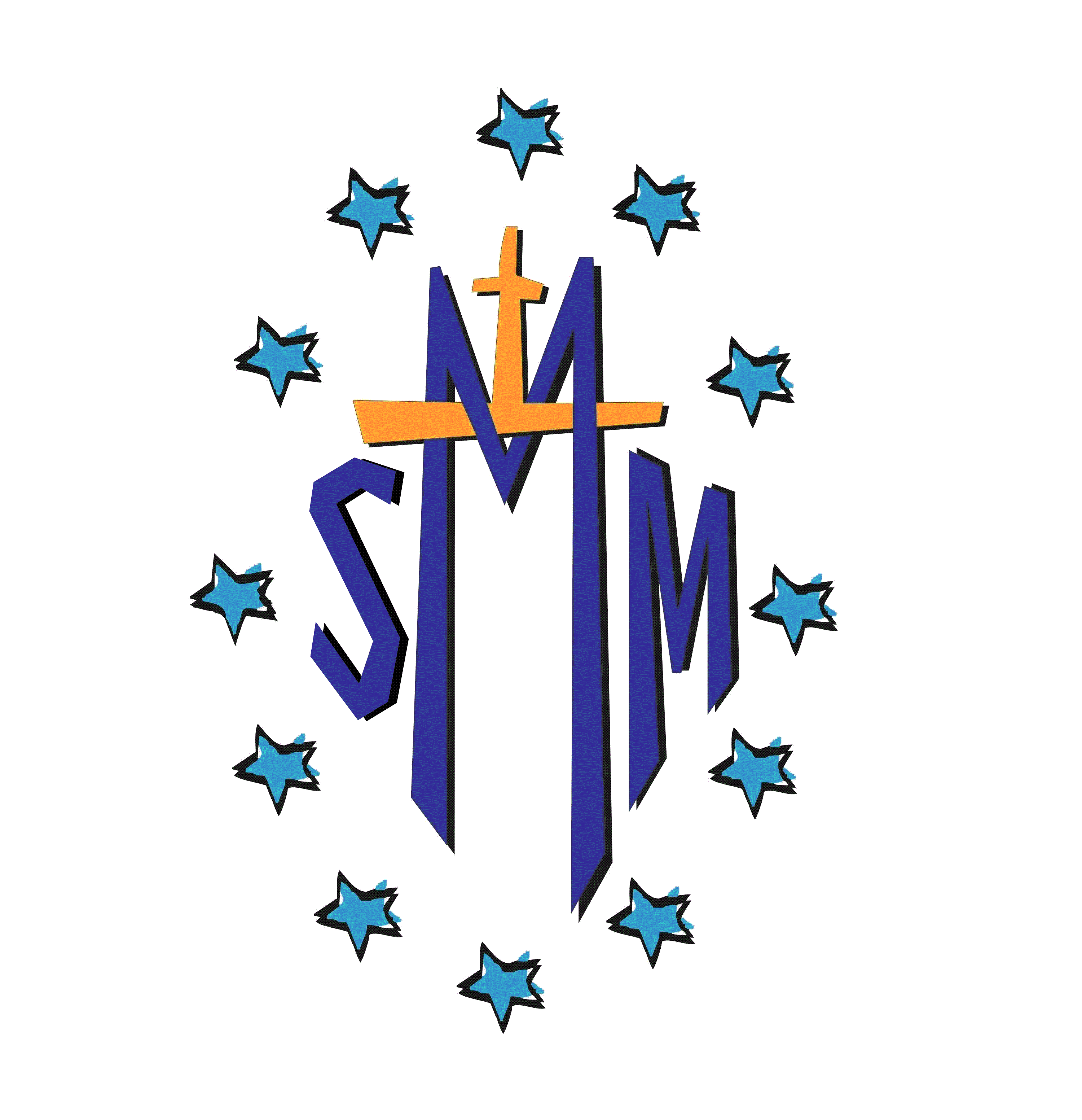 Jméno a příjmení účastníka/účastníků ………………………………………………………………………………………………………………..………………………………………………………………………………………………………………..Bydliště, včetně PSČ: ……………………………………………………………………………………………………………………………………………………………..Telefon: …………………………………………………..  Mail:  .…………………..………………………………………………………….Prosím, označte informace a) nebo b):Účastním/e se celodenního programu.Účastním/e se části programu.Stravování:Přihlašuji oběd pro …..……….  osob.(oběd bude zajištěn v blízké restauraci; účastník si jej hradí sám)Nemám/e zájem o oběd. Stravu si zajistím/e sám/sami. Poznámky:na co je dobré upozornit – např. zdravotní obtíže, alergie, apod.……………………………………………………………………………………………………………………………………………………………………………………………………………………………………………………………………………………………………………………Následující informace si ponechte. Další informace Vám již nebudou před konáním akce zaslány.PRAKTICKÉ  INFORMACE  PRO  ÚČASTNÍKA … Milí manželé,loňského roku jste měli, většina z Vás, možnost účastnit se v Klokotech 1denní duchovní obnovy. Někteří z Vás se nemohli z rodinných důvodů účastnit 2. termínu obnovy… vznikl tedy nápad, že by bylo vhodné obnovu znovu uspořádat přímo v místě bydliště mnohých z Vás.Na Váš návrh jsem odpověděla kladně a požádala manžele Svobodovi o další obnovu. Hledali jsme společně nejvhodnější termín a tím se stala sobota 20.2.2016.Témata obnovy: 	Jak se na děti dívat pohledem Božím.			Jak dětem pomoci v osobnostním růstu.			Jsme s dětmi před Bohem bratry a sestry.Těm z Vás, kteří se rozhodujete o účasti na duchovní obnově, a nebyli jste na žádné z předchozích obnov v Klokotech, Vám chci dodat odvahy a říci Vám: Nebojte se! Přijeďte, stojí to za to! Nejedná se totiž o obnovu na „pokračování“… a nebudete se muset cítit jako ve škole, kdy jste nebyli na několika předchozích hodinách .Při předchozích obnovách v Klokotech jste přijížděli i s dětmi, o které se staraly dobrovolnice. Vzhledem k tomu, že se předpokládá, že účastníky obnovy budete z Pelhřimova a okolí, tentokrát Vám tuto službu nenabízím. Pokud by někteří z Vás nemohli být účastni na celém programu, je možné se účastnit i části programu. I v tomto případě, prosím, vyplňte přihlášku, informaci zaznačte v přihlášce a zašlete mi ji.Platba za obnovu:Účastnický poplatek 100,- Kč/osobaOběd, který bude zajištěn v blízké restauraci, si účastníci hradí sami. Občerstvení o přestávkách bude zajištěno. Pokud byste chtěli a mohli, jsou vítány i buchty a dobroty od Vás…Doba trvání duchovní obnovy: Od 9.30 hod je registrace – na faře ŘK farnosti Pelhřimov, Děkanská 8. Začátek obnovy je v 10.00 hod.Předpokládaný konec je v 18.00 hod. Obnova bude završena mší sv. v 17.00 hodin.Vyplněnou přihlášku zašlete mailem na  s.romana.smm@centrum.cz nebo na adresu: SMM, Lázeňská 61, 250 02  Stará Boleslav.UZAVÍRKA  PŘIHLÁŠEK JE 16.2.2016Díky za Váš zájem o duchovní obnovu pro manžele … a to nejdůležitější:  UŽ  SE  NA  TEBE/ VÁS  MOC  TĚŠÍM Pokud máte dotaz, kontaktujte mě – 775 190 707.za SMM – s. Romana Dvořáková dklmoderátorka SMM v ČRSMM má webovou stránku. Je i pro Tebe/Vás… 	www.smmcz.eu